Publicado en Madrid el 29/10/2020 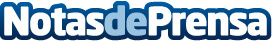 Las soluciones de monitorización y telecontrol a medida optimizan el consumo, por Satel IberiaUno de los principales objetivos de una empresa es realizar una gestión de la energía eficiente consiguiendo ahorrar en el consumo. Satel Iberia, empresa líder del sector, desvela las claves para conseguir optimizar el consumo con un sistema de monitorización y telecontrol a medidaDatos de contacto:Satel Iberiahttps://www.satel-iberia.com/91 636 22 81Nota de prensa publicada en: https://www.notasdeprensa.es/las-soluciones-de-monitorizacion-y-telecontrol Categorias: Telecomunicaciones Marketing Ecología E-Commerce Software Consumo Sector Energético http://www.notasdeprensa.es